Источник публикацииОфициальный интернет-портал правовой информации http://www.pravo.gov.ru, 08.08.2017Примечание к документуНачало действия документа - 08.11.2017 <*>.<*> Внимание! В соответствии с пунктом 2 данный документ вступает в силу по истечении трех месяцев со дня его официального опубликования (опубликован на Официальном интернет-портале правовой информации http://www.pravo.gov.ru - 08.08.2017). Есть неопределенность с датой начала действия документа, связанная с исчислением срока вступления документа в силу. Подробнее см. Справочную информацию.Название документаПриказ Минтранса России от 20.03.2017 N 106"Об утверждении Порядка аттестации ответственного за обеспечение безопасности дорожного движения на право заниматься соответствующей деятельностью"(Зарегистрировано в Минюсте России 07.08.2017 N 47698)Зарегистрировано в Минюсте России 7 августа 2017 г. N 47698МИНИСТЕРСТВО ТРАНСПОРТА РОССИЙСКОЙ ФЕДЕРАЦИИПРИКАЗот 20 марта 2017 г. N 106ОБ УТВЕРЖДЕНИИ ПОРЯДКААТТЕСТАЦИИ ОТВЕТСТВЕННОГО ЗА ОБЕСПЕЧЕНИЕ БЕЗОПАСНОСТИДОРОЖНОГО ДВИЖЕНИЯ НА ПРАВО ЗАНИМАТЬСЯСООТВЕТСТВУЮЩЕЙ ДЕЯТЕЛЬНОСТЬЮВ соответствии с пунктом 4 статьи 20 Федерального закона от 10 декабря 1995 г. N 196-ФЗ "О безопасности дорожного движения" (Собрание законодательства Российской Федерации, 1995, N 50, ст. 4873; 1999, N 10, ст. 1158; 2002, N 18, ст. 1721; 2003, N 2, ст. 167; 2004, N 35, ст. 3607; 2006, N 52 (ч. 1), ст. 5498; 2007, N 49, ст. 6070; N 46, ст. 5553; 2009, N 1, ст. 21; N 48, ст. 5717; 2010, N 30, ст. 4000; N 31, ст. 4196; 2011, N 17, ст. 2310; N 27, ст. 3881; N 29, ст. 4283; N 30 (ч. 1), ст. 4590, ст. 4596; 2012, N 25, ст. 3268; N 31, ст. 4320; 2013, N 17, ст. 2032; N 19, ст. 2319; N 27, ст. 3477; N 30 (ч. 1), ст. 4029; N 48, ст. 6165; N 52 (ч. 1), ст. 7002; 2014, N 42, ст. 5615; 2015, N 24, ст. 3370; N 29 (ч. 1), ст. 4359; N 48 (ч. 1), ст. 6706; ст. 6723; 2016, N 18, ст. 2502; N 27 (ч. 1), ст. 4192, ст. 4229) приказываю:1. Утвердить прилагаемый Порядок аттестации ответственного за обеспечение безопасности дорожного движения на право заниматься соответствующей деятельностью.2. Установить, что настоящий приказ вступает в силу по истечении трех месяцев со дня его официального опубликования.МинистрМ.Ю.СОКОЛОВУтвержденприказом Минтранса Россииот 20.03.2017 N 106ПОРЯДОКАТТЕСТАЦИИ ОТВЕТСТВЕННОГО ЗА ОБЕСПЕЧЕНИЕ БЕЗОПАСНОСТИДОРОЖНОГО ДВИЖЕНИЯ НА ПРАВО ЗАНИМАТЬСЯСООТВЕТСТВУЮЩЕЙ ДЕЯТЕЛЬНОСТЬЮ1. Порядок аттестации ответственного за обеспечение безопасности дорожного движения на право заниматься соответствующей деятельностью (далее - Порядок, аттестация, специалист соответственно) разработан в соответствии пунктом 4 статьи 20 Федерального закона от 10 декабря 1995 г. N 196-ФЗ "О безопасности дорожного движения".2. Настоящий Порядок устанавливает процедуру проведения аттестации специалиста.3. Аттестация специалиста проводится в целях проверки его знаний и умений на соответствие Профессиональным и квалификационным требованиям к работникам юридических лиц и индивидуальных предпринимателей, осуществляющих перевозки автомобильным транспортом и городским наземным электрическим транспортом, утвержденным приказом Минтранса России от 28 сентября 2015 г. N 287 <1> (далее - приказ N 287).--------------------------------<1> Зарегистрирован Минюстом России 9 декабря 2015 г., регистрационный N 40032.4. Проведение аттестации осуществляется аттестационными комиссиями, создаваемыми распоряжением Министерства транспорта Российской Федерации, с указанием субъектов Российской Федерации, на территории которых действуют комиссии, должности председателей аттестационных комиссий (далее - аттестационные комиссии).5. Аттестационные комиссии формируются из представителей территориальных органов Федеральной службы по надзору в сфере транспорта и федерального бюджетного учреждения "Агентство автомобильного транспорта" (далее - ФБУ "Росавтотранс").6. В состав аттестационной комиссии входят: председатель, заместитель председателя, секретарь, члены аттестационной комиссии.7. Председатель аттестационной комиссии:утверждает состав и порядок работы аттестационной комиссии;осуществляет общее руководство деятельностью аттестационной комиссии;председательствует на заседаниях аттестационной комиссии;организует работу аттестационной комиссии, несет ответственность за организацию деятельности аттестационной комиссии;утверждает протоколы заседания аттестационной комиссии;осуществляет общий контроль за реализацией принятых аттестационной комиссией решений.8. В отсутствие председателя аттестационной комиссии его обязанности исполняет заместитель председателя аттестационной комиссии.9. Члены аттестационной комиссии:присутствуют на заседаниях аттестационной комиссии;участвуют в голосовании по вопросам, предусмотренным повесткой дня заседания аттестационной комиссии;подписывают протокол заседания аттестационной комиссии;излагают в письменном виде свое мнение в случае несогласия с принятым решением, которое подлежит обязательному включению в протокол заседания аттестационной комиссии.10. Секретарь аттестационной комиссии:проводит работу по обеспечению деятельности аттестационной комиссии;готовит материалы к заседанию аттестационной комиссии и проекты протоколов заседания аттестационной комиссии;осуществляет иные функции, предусмотренные пунктами 29, 33, 34, 47 настоящего Порядка.11. График заседаний аттестационных комиссий (далее - график) утверждается председателем (заместителем председателя) аттестационной комиссии на календарный год и представляется в ФБУ "Росавтотранс" не позднее 20 календарных дней до даты проведения первой аттестации.12. В случае внесения изменений в график председатель (заместитель председателя) аттестационной комиссии не позднее 20 календарных дней до предполагаемой даты аттестации представляет информацию в ФБУ "Росавтотранс".13. Информация об изменении графика размещается в информационно-телекоммуникационной сети "Интернет" на официальном сайте ФБУ "Росавтотранс" (далее - официальный сайт ФБУ "Росавтотранс") не позднее 15 календарных дней до предполагаемой даты аттестации.14. Аттестация проводится при наличии не менее половины общего числа аттестационной комиссии.15. Аттестация проводится в специализированных помещениях для проведения аттестации (далее - пункт проведения аттестации).16. Пункт проведения аттестации должен быть оборудован местами для специалистов и иметь не менее 2 резервных мест. Каждый специалист должен быть обеспечен отдельным местом при проведении аттестации.17. Адреса пунктов проведения аттестации подлежат опубликованию на официальном сайте ФБУ "Росавтотранс".18. Специалист, претендующий на прохождение аттестации, должен разместить заявку на прохождение аттестации (далее - заявка) на официальном сайте ФБУ "Росавтотранс" не позднее 12 календарных дней до предполагаемой даты аттестации.19. В заявке указываются следующие сведения:фамилия, имя, отчество (последнее - при наличии);дата рождения;страховой номер индивидуального лицевого счета, указанный в страховом свидетельстве обязательного пенсионного страхования;адрес электронной почты;почтовый адрес;предполагаемые дата, время и место проведения аттестации.20. В день регистрации заявки ФБУ "Росавтотранс" информирует специалиста о дате, времени, месте проведения аттестации с использованием информационно-телекоммуникационной сети "Интернет" посредством направления уведомления о регистрации специалиста на аттестацию на указанный специалистом адрес электронной почты.21. В случае неполучения специалистом, претендующим на прохождение аттестации, уведомления о регистрации в сроки, установленные пунктом 20 настоящего Порядка, специалист вправе направить запрос по размещенной на официальном сайте ФБУ "Росавтотранс" форме обратной связи или обратиться за разъяснениями по контактному телефону, указанному на официальном сайте ФБУ "Росавтотранс", а также подать жалобу, в которой указывается фамилия, имя, отчество (последнее - при наличии), телефон и адрес электронной почты специалиста.22. ФБУ "Росавтотранс" уведомляет специалиста о получении жалобы не позднее 3 рабочих дней с даты ее получения путем направления ему электронного сообщения на адрес электронной почты, который указан специалистом в жалобе.23. Результаты рассмотрения жалобы не позднее 10 рабочих дней с даты ее поступления в ФБУ "Росавтотранс" направляются на адрес электронной почты специалиста, который указан в жалобе.24. На аттестацию специалистом представляются следующие документы:а) заявление о прохождении аттестации, подписанное специалистом и содержащее следующие сведения:фамилия, имя, отчество (последнее - при наличии);дата рождения;место жительства;гражданство;место работы и должность (при наличии);номер телефона;адрес электронной почты;почтовый адрес;данные паспорта или иного документа, удостоверяющего личность;страховой номер индивидуального лицевого счета, указанный в страховом свидетельстве обязательного пенсионного страхования;согласие на обработку персональных данных в соответствии с Федеральным законом от 27 июля 2006 г. N 152-ФЗ "О персональных данных" <2> (далее - Федеральный закон N 152-ФЗ);--------------------------------<2> Собрание законодательства Российской Федерации, 2006, N 31, ст. 3451; 2009, N 48, ст. 5716; N 52, ст. 6439; 2010, N 27, ст. 3407; N 31, ст. 4173, 4196; N 49, ст. 6409; 2011, N 23, ст. 3263; N 31, ст. 4701; 2013, N 14, ст. 1651; N 30, ст. 4038; N 51, ст. 6683; 2014, N 23, ст. 2927; N 30, ст. 4217, 4243; 2016, N 27, ст. 4164; 2017, N 9, ст. 1276.б) паспорт или иной документ, удостоверяющий личность, а также его копия;в) документ (документы) об образовании и квалификации, документ о квалификации (при наличии) в соответствии с требованиями подпункта 16.3 пункта 16 приказа N 287, а также их копии.25. Специалисты, получившие уведомление о регистрации и пришедшие на аттестацию, проходят процедуру допуска к аттестации (далее - допуск).26. Период времени, в течение которого проводится допуск зарегистрированных специалистов, получивших уведомление о регистрации и пришедших на аттестацию, должен составлять не более часа.27. Специалист допускается к аттестации при предъявлении полного комплекта документов, указанных в пункте 24 настоящего Порядка.28. Специалист, не предъявивший документы, указанные в пункте 24 настоящего Порядка, либо не явившийся к началу аттестации, считается не явившимся на аттестацию.29. Данные о специалисте, содержащиеся в документах, предъявленных им в соответствии с пунктом 24 настоящего Порядка, сверяются секретарем аттестационной комиссии с данными, указанными специалистом при заполнении заявки. В случае их совпадения в регистрационном списке группы напротив графы, содержащей данные о специалисте, указанные им при заполнении заявки, секретарем при получении письменного согласия специалиста на обработку своих персональных данных, оформляемого в соответствии с Федеральным законом N 152-ФЗ, указываются реквизиты паспорта гражданина Российской Федерации или иного документа, удостоверяющего его личность в соответствии с законодательством Российской Федерации, и документа (документов) об образовании и квалификации, документа о квалификации (при наличии), подтверждающих наличие высшего образования и (или) профессиональной переподготовки в соответствии с требованиями подпункта 16.3 пункта 16 приказа N 287, и делается отметка о соответствии данных.30. Специалист подтверждает свое присутствие подписью в регистрационном списке группы.31. В случае несоответствия данных о специалисте, содержащихся в документах, предъявленных им в соответствии с пунктом 24 настоящего Порядка, данным, указанным специалистом в заявке, специалист к аттестации не допускается.32. В случае отказа в допуске к аттестации при представлении специалистом неполного комплекта документов, специалист вправе повторно подать заявку на прохождение аттестации.33. Перед началом аттестации секретарь проводит инструктаж специалистов, допущенных к аттестации.34. Непосредственно после объявления секретарем начала аттестации регистрационный список группы с заполненными в соответствии с пунктом 29 настоящего Порядка графами подписывается секретарем.35. Аттестация специалистов проводится в форме тестирования. Тестирование проводится на русском языке.36. Перечень вопросов тестового задания для проведения аттестации (далее - Перечень) формируется Министерством транспорта Российской Федерации по согласованию с Министерством внутренних дел Российской Федерации и размещается в информационно-телекоммуникационной сети "Интернет" на официальном сайте Министерства транспорта Российской Федерации.37. В Перечень включается не менее 360 вопросов, оформляемых в виде тестового задания, с представленными на выбор вариантами ответов (не менее трех), один из которых должен быть правильным.38. Вопросы Перечня формируются по следующим темам:нормативные акты и организация работы по обеспечению безопасности дорожного движения, в том числе в части режима труда и отдыха водителей, буксировки транспортных средств;обеспечение безопасности перевозок пассажиров, включая детей (в том числе легковыми такси);обеспечение безопасности регулярных перевозок пассажиров и перевозок пассажиров по заказам;обеспечение безопасности перевозок организованных групп детей автобусами;обеспечение безопасности при перевозке грузов, в том числе размещение и крепление грузов на транспортных средствах;перевозка по территории Российской Федерации отдельных видов грузов, имеющих свою специфику при обеспечении безопасности - крупногабаритные грузы, тяжеловесные грузы, скоропортящиеся грузы;обеспечение безопасности перевозки опасных грузов по территории Российской Федерации;обеспечение безопасности перевозок пассажиров и грузов в особых условиях;основы трудового законодательства;правила и нормы охраны труда на автомобильном транспорте, техники безопасности, производственной санитарии, безопасности дорожного движения и противопожарной защиты;назначение и основные технико-эксплуатационные характеристики подвижного состава автомобильного транспорта, погрузочно-разгрузочных механизмов и средств для контейнерных и пакетных перевозок;правила технической эксплуатации транспортных средств, в том числе допуск транспортных средств к эксплуатации;методы планирования, учета и анализа автомобильных перевозок;порядок разработки и утверждения планов производственно-хозяйственной деятельности предприятий;организация процесса перевозок и труда водительского состава и других работников, занятых эксплуатацией автотранспорта;обеспечение профессиональной пригодности и надежности водителей (допуск к управлению транспортными средствами, медицинский осмотр, стажировка, инструктаж);государственная система управления безопасностью дорожного движения, федеральный государственный надзор в сфере безопасности дорожного движения и транспорта;ответственность за административные правонарушения на транспорте, в области дорожного движения и при эксплуатации транспортных средств.39. Перечень подлежит обновлению не реже раза в 5 лет не менее чем на 25 процентов.40. Министерство транспорта Российской Федерации обеспечивает осуществление необходимых организационных и технических мер для защиты Перечня от неправомерного или случайного доступа к нему, уничтожения, изменения, блокирования, а также от иных неправомерных действий.41. Тестовое задание содержит 20 вопросов с вариантами ответов на каждый вопрос, на которые специалист должен ответить в течение 30 минут. Тестовое задание формируется из перечня вопросов, размещенных на официальном сайте ФБУ "Росавтотранс", в срок не позднее 15 календарных дней до даты проведения аттестации.42. Тестовое задание специалиста не подлежит раскрытию до начала проведения аттестации.43. При проведении тестирования специалисту запрещается:пользоваться законодательными и иными нормативными правовыми актами Российской Федерации, иными материалами;пользоваться средствами связи и компьютерной техникой, использование которых не предусмотрено при проведении тестирования;вести переговоры с другими специалистами, а также передавать им записи или материалы, связанные с проводимым тестированием;покидать пункт проведения аттестации до окончания тестирования.44. При нарушении требований, установленных в пункте 43 настоящего Порядка, специалист отстраняется от прохождения аттестации.45. Тестирование считается пройденным, если специалист правильно ответит не менее чем на 18 вопросов тестового задания.46. Специалист может завершить тестирование досрочно.47. В случае если при проведении аттестации возникли обстоятельства, препятствующие специалистам завершить тестирование, секретарь по возможности обеспечивает устранение обстоятельств, препятствующих специалистам завершить тестирование, и предоставляет специалисту возможность завершить тестирование, а также фиксирует факт возникновения таких обстоятельств в протоколе заседания аттестационной комиссии.48. По результатам тестирования аттестационной комиссией принимается одно из следующих решений:аттестован;не аттестован.В отношении специалистов, отстраненных от прохождения аттестации, принимается решение о не аттестации.49. Решение аттестационной комиссии сообщается специалисту в устной форме в день прохождения аттестации.50. Решение аттестационной комиссии оформляется протоколом заседания аттестационной комиссии и заверяется подписями присутствующих членов аттестационной комиссии и содержит:номер и дату его формирования;фамилии, инициалы присутствовавших членов комиссии;время начала и окончания проведения аттестации;информацию о специалистах, внесенных в регистрационный список группы специалистов, реквизитов паспорта гражданина Российской Федерации или иного документа, удостоверяющего его личность в соответствии с законодательством Российской Федерации, представляемых специалистами в соответствии с пунктом 24 настоящего Порядка;информацию о несоблюдении условий проведения аттестации (при наличии), содержащую сведения о специалистах, отстраненных от прохождения аттестации, в случаях, предусмотренных пунктом 43 настоящего Порядка;информацию о возникших обстоятельствах, препятствующих специалистам завершить тестирование (при наличии);информацию о результатах тестирования специалиста, содержащую сведения о количестве вопросов, на которые специалист ответил правильно.51. Выписка из протокола заседания аттестационной комиссии выдается специалисту по его запросу.52. Копия протокола заседания аттестационной комиссии в срок не более 3 рабочих дней с даты проведения аттестации направляется в ФБУ "Росавтотранс" для формирования реестра протоколов и реестра аттестованных специалистов.Реестр специалистов содержит следующие данные:номер и дата реестровой записи;фамилия, имя, отчество (последнее при наличии);дата рождения;страховой номер индивидуального лицевого счета, указанный в страховом свидетельстве обязательного пенсионного страхования;основание включения в реестр (наименование аттестационной комиссии, дата и номер протокола ее заседания).53. Доступ к информации об аттестованных специалистах, содержащейся в реестре специалистов, обеспечивается на официальном сайте ФБУ "Росавтотранс" по следующим критериям поиска:фамилия, имя, отчество (последнее при наличии);дата рождения;страховой номер индивидуального лицевого счета, указанный в страховом свидетельстве обязательного пенсионного страхования.54. Специалист может обжаловать решение аттестационной комиссии в соответствии с законодательством Российской Федерации.55. Специалисты, не прошедшие аттестацию, вправе повторно разместить заявку на прохождение аттестации на официальном сайте ФБУ "Росавтотранс" не ранее 7 рабочих дней с даты проведения предыдущей аттестации.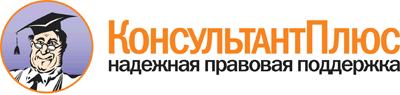 Приказ Минтранса России от 20.03.2017 N 106
"Об утверждении Порядка аттестации ответственного за обеспечение безопасности дорожного движения на право заниматься соответствующей деятельностью"
(Зарегистрировано в Минюсте России 07.08.2017 N 47698)Документ предоставлен КонсультантПлюс

www.consultant.ru

Дата сохранения: 01.02.2019
 